2023 CUSP Natural Resource Technician 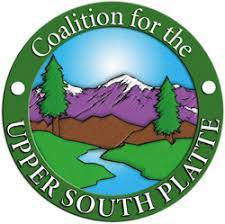 The Coalition of the Upper South Platte (CUSP) is a non-profit organization with a mission to protect the water quality and ecological health of the Upper South Platte Watershed through the cooperative efforts of watershed stakeholders, with emphasis placed on community values and economic sustainability.   CUSP specializes in forest health, pre-fire mitigation, post fire recovery, recreation impacts, trail maintenance, river restoration and wildfire education.First and Last Name: ________________________	Email: ____________________________
Phone Number:	__________________________	__	Current Mailing Address: ___________________________________________________________Please describe 1-2 examples of previous work experiencePlease list 1-2 references who can comments on your character and/or work experiencesPlease describe why you are interested in the Natural Resources Technician position for summer 2023 and why you think you are a good fit for this position (attach additional page if space is needed). The CUSP field season runs from May 1st - Oct 31st, 2023. This position is required to report to the CUSP office in Lake George, CO and employees are expected to be able to commute to and from this location. CUSP may be able to accommodate a school schedule. Please check all boxes that apply to your application. I am available for the duration of the field season May 1st-Oct 15th 2023I have start or end dates that fall outside the normal field season (please list your available start and end dates here ____________________________________________I have transportation or a plan to commute to and from the Lake George, CO field officeI have a valid driver’s license:   #___________________   State of Issue______________________Applicant Signature_________________________________________   Date_______________________Employer Name: ______________________________Dates Worked: _______________________________Description of your duties:Employer Name: _____________________________Dates Worked: ______________________________Description of your duties:Full Name: __________________________________Phone Number: _______________________________Email: _______________________________________Relationship to reference:Full Name: _________________________________Phone Number: ______________________________Email: _____________________________________Relationship to reference: